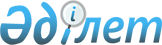 О внесении изменений в решение Кармакшинского районного маслихата от 28 декабря 2020 года №415 "О бюджете сельского округа Т.Комекбаев на 2021-2023 годы"
					
			С истёкшим сроком
			
			
		
					Решение Кармакшинского районного маслихата Кызылординской области от 17 марта 2021 года № 25. Зарегистрировано Департаментом юстиции Кызылординской области 19 марта 2021 года № 8217. Прекращено действие в связи с истечением срока
      В соответствии со статьей 109-1 Кодекса Республики Казахстан от 4 декабря 2008 года "Бюджетный кодекс Республики Казахстан", пункта 2-7 статьи 6 Закона Республики Казахстан от 23 января 2001 года "О местном государственном управлении и самоуправлении в Республике Казахстан" Кармакшинский районный маслихат РЕШИЛ:
      1. Внести в решение Кармакшинского районного маслихата от 28 декабря 2020 года № 415 "О бюджете сельского округа Т.Комекбаев на 2021-2023 годы" (зарегистрировано в Реестре государственной регистрации нормативных правовых актов за номером 7983, опубликовано в эталонном контрольном банке нормативных правовых актов Республики Казахстан от 6 января 2021 года) следующие изменения:
      пункт 1 изложить в следующей редакции:
      "1. Утвердить бюджет сельского округа Т.Комекбаев на 2021-2023 годы согласно приложениям 1, 2 и 3 соответственно, в том числе на 2021 год в следующих объемах:
      1) доходы – 41 364 тысяч тенге, в том числе:
      налоговые поступления – 856 тысяч тенге;
      неналоговые поступления – 0;
      поступления от продажи основного капитала – 0;
      поступления трансфертов – 40 508 тысяч тенге;
      2) затраты – 43 057 тысяч тенге;
      3) чистое бюджетное кредитование – 0;
      4) сальдо по операциям с финансовыми активами – 0;
      5) дефицит (профицит) бюджета – -1 693 тысяч тенге;
      6) финансирование дефицита (использование профицита) бюджета – 1 693 тысяч тенге";
      приложение 1 к указанному решению изложить в новой редакции согласно приложению к настоящему решению. 
      2. Настоящее решение вводится в действие с 1 января 2021 года и подлежит официальному опубликованию. Бюджет сельского округа Т.Комекбаев на 2021 год
					© 2012. РГП на ПХВ «Институт законодательства и правовой информации Республики Казахстан» Министерства юстиции Республики Казахстан
				
      Председатель сессии Кармакшинскогорайонного маслихата

Е. Рзалиев

      Секретарь Кармакшинскогорайонного маслихата

Ә. Қошалақов
Приложение к решению Кармакшинского районного маслихата от 17 марта 2021 года № 25Приложение 1 к решению Кармакшинского районного маслихата от 28 декабря 2020 года № 415
Категория
Категория
Категория
Категория
Категория
Сумма, тысяч тенге
Класс
Класс
Класс
Класс
Сумма, тысяч тенге
Подкласс
Подкласс
Подкласс
Сумма, тысяч тенге
Наименование
Наименование
Сумма, тысяч тенге
1.Доходы
1.Доходы
41364
1
Налоговые поступления
Налоговые поступления
856
04
Hалоги на собственность
Hалоги на собственность
856
1
Hалоги на имущество
Hалоги на имущество
10
3
Земельный налог
Земельный налог
30
4
Hалог на транспортные средства
Hалог на транспортные средства
816
2
Неналоговые поступления
Неналоговые поступления
0
3
Поступления от продажи основного капитала
Поступления от продажи основного капитала
0
4
Поступления трансфертов 
Поступления трансфертов 
40508
02
Трансферты из вышестоящих органов государственного управления
Трансферты из вышестоящих органов государственного управления
40508
3
Трансферты из районного (города областного значения) бюджета
Трансферты из районного (города областного значения) бюджета
40508
Функциональная группа 
Функциональная группа 
Функциональная группа 
Функциональная группа 
Функциональная группа 
Сумма, тысяч тенге
Функциональная подгруппа
Функциональная подгруппа
Функциональная подгруппа
Функциональная подгруппа
Сумма, тысяч тенге
Администратор бюджетных программ
Администратор бюджетных программ
Администратор бюджетных программ
Сумма, тысяч тенге
Программа
Программа
Сумма, тысяч тенге
Наименование
Сумма, тысяч тенге
2.Затраты
43057
01
Государственные услуги общего характера
23363
1
Представительные, исполнительные и другие органы, выполняющие общие функции государственного управления
23363
124
Аппарат акима города районного значения, села, поселка, сельского округа
23363
001
Услуги по обеспечению деятельности акима города районного значения, села, поселка, сельского округа
23363
05
Здравоохранение
92
9
Прочие услуги в области здравоохранения
92
124
Аппарат акима города районного значения, села, поселка, сельского округа
92
002
Организация в экстренных случаях доставки тяжелобольных людей до ближайшей организации здравоохранения, оказывающей врачебную помощь
92
07
Жилищно-коммунальное хозяйство
7442
2
Коммунальное хозяйство
1100
124
Аппарат акима города районного значения, села, поселка, сельского округа
1100
014
Организация водоснабжения населенных пунктов
1100
3
Благоустройство населенных пунктов
6342
124
Аппарат акима города районного значения, села, поселка, сельского округа
6342
008
Освещение улиц в населенных пунктах
2264
011
Благоустройство и озеленение населенных пунктов
4078
08
Культура, спорт, туризм и информационное пространство
12160
1
Деятельность в области культуры
12160
124
Аппарат акима города районного значения, села, поселка, сельского округа
12160
006
Поддержка культурно-досуговой работы на местном уровне
12160
3.Чистое бюджетное кредитование
0
4. Сальдо по операциям с финансовыми активами
0
5. Дефицит (профицит) бюджета
-1693
6. Финансирование дефицита (использование профицита) бюджета
1693
8
Используемые остатки бюджетных средств
1693
01
Остатки бюджетных средств
1693
1
Свободные остатки бюджетных средств
1693